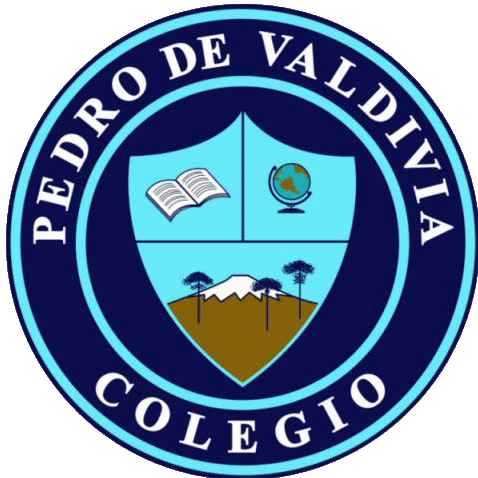 GUÍA SECUENCIAS NUMÉRICAS DE 5 EN 5 Y DE 10 EN 10 MATEMÁTICA 1-. Identifica los números que faltan en la secuencia. Luego, indica que número tapa cada flor.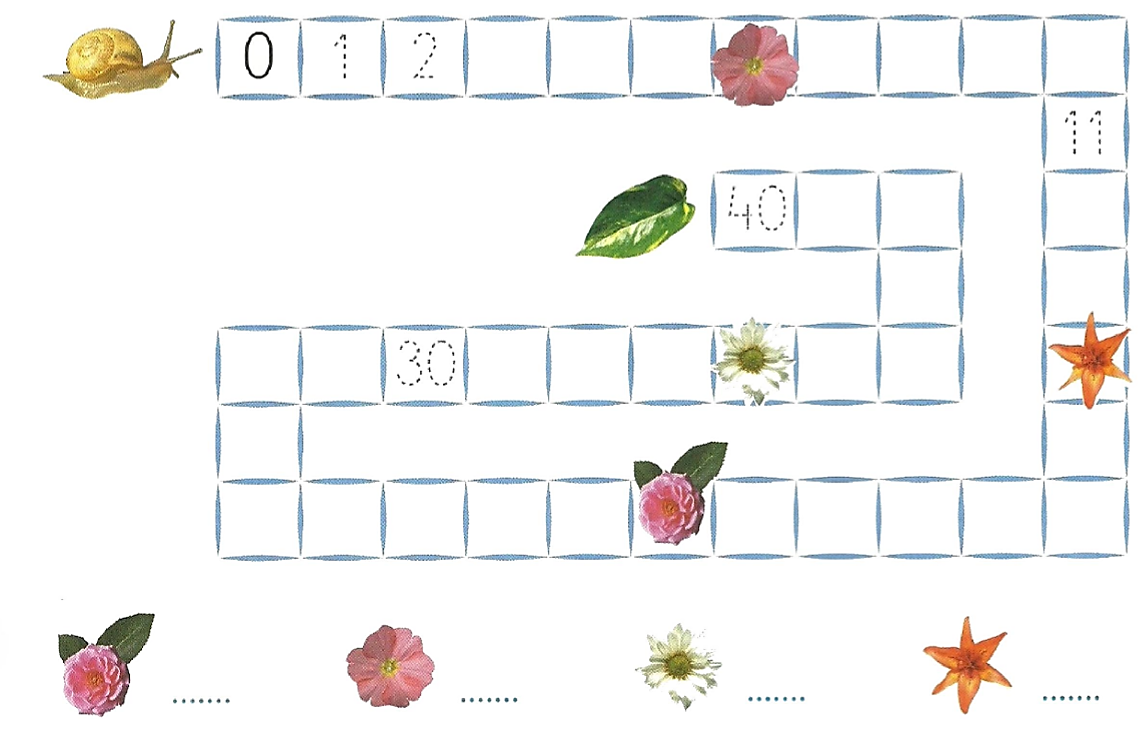 2-. Completa las secuencias de 5 en 5 en forma creciente.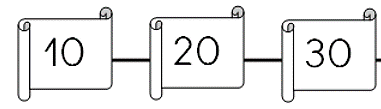 Por ejemplo:  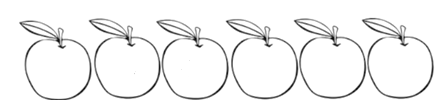 3-. Completa las secuencias de 5 en 5 en forma decreciente.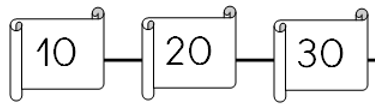 Por ejemplo: 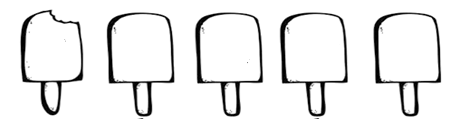 4-. Completa las secuencias de 10 en 10 en forma creciente. a)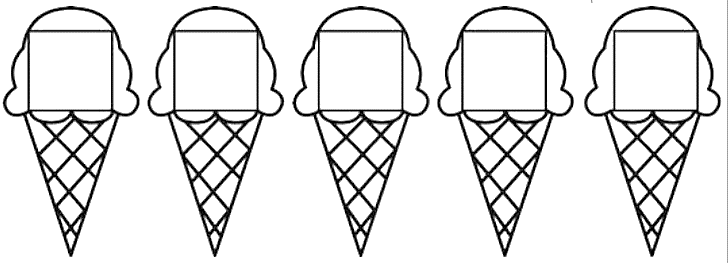 b) 5-. Completa las secuencias de 10 en 10 en forma decreciente.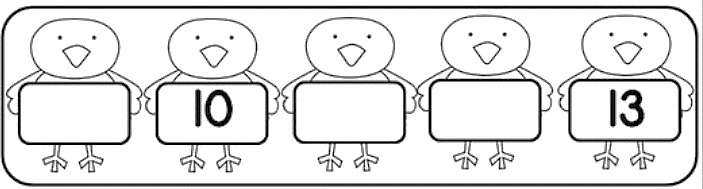 a) b)Juguemos RECORTAR, ORDENAR Y PEGAR6. Observa la siguiente imagen, recorta, ordena la secuencia del 5 en 5 y pégala en tu cuaderno de matemática. 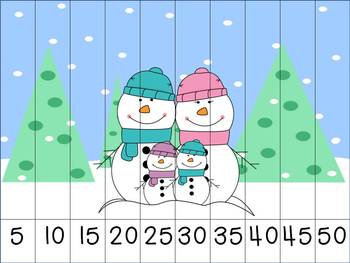 7. Observa la siguiente imagen, recorta, ordena la secuencia de 10 en 10 y pégala en tu cuaderno de matemática. 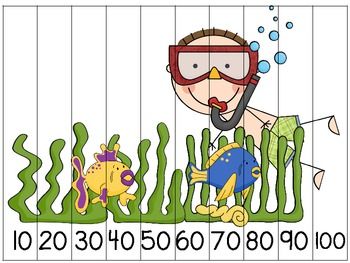 NOMBRE:CURSO:2° BásicoFECHA 03/04/2020 03/04/2020        OBJETIVO DE APRENDIZAJE (UNIDAD)OA Nº 01Contar números del 0 al 1 000 de 2 en 2, de 5 en 5, de 10 en 10 y de 100 en 100 hacia adelante y hacia atrás, empezando por cualquier número menor que 1000.       OBJETIVO DE APRENDIZAJE (UNIDAD)OA Nº 01Contar números del 0 al 1 000 de 2 en 2, de 5 en 5, de 10 en 10 y de 100 en 100 hacia adelante y hacia atrás, empezando por cualquier número menor que 1000.HABILIDADES DEL O.AHABILIDADES DEL O.AHABILIDADES DE LA GUIA       OBJETIVO DE APRENDIZAJE (UNIDAD)OA Nº 01Contar números del 0 al 1 000 de 2 en 2, de 5 en 5, de 10 en 10 y de 100 en 100 hacia adelante y hacia atrás, empezando por cualquier número menor que 1000.       OBJETIVO DE APRENDIZAJE (UNIDAD)OA Nº 01Contar números del 0 al 1 000 de 2 en 2, de 5 en 5, de 10 en 10 y de 100 en 100 hacia adelante y hacia atrás, empezando por cualquier número menor que 1000.IDENTIFICAR NÚMEROS DEL 0 AL 50.IDENTIFICAR NÚMEROS DEL 0 AL 50.x       OBJETIVO DE APRENDIZAJE (UNIDAD)OA Nº 01Contar números del 0 al 1 000 de 2 en 2, de 5 en 5, de 10 en 10 y de 100 en 100 hacia adelante y hacia atrás, empezando por cualquier número menor que 1000.       OBJETIVO DE APRENDIZAJE (UNIDAD)OA Nº 01Contar números del 0 al 1 000 de 2 en 2, de 5 en 5, de 10 en 10 y de 100 en 100 hacia adelante y hacia atrás, empezando por cualquier número menor que 1000.COMPLETAR SECUENCIAS NUMÉRICAS.COMPLETAR SECUENCIAS NUMÉRICAS.x